Приложение №1. 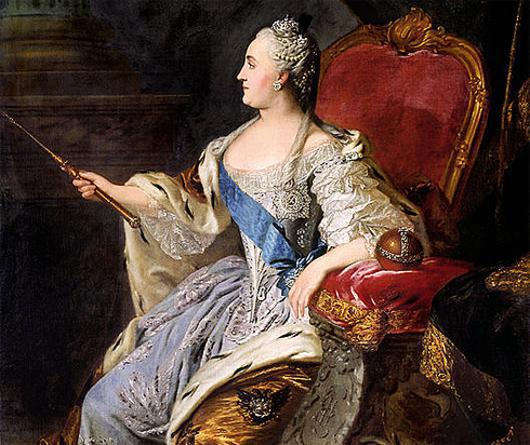 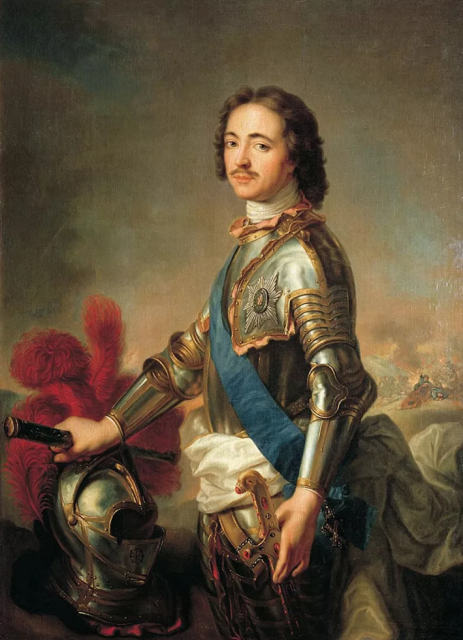 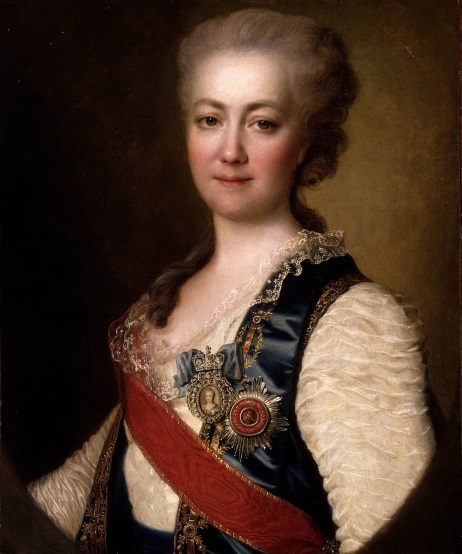 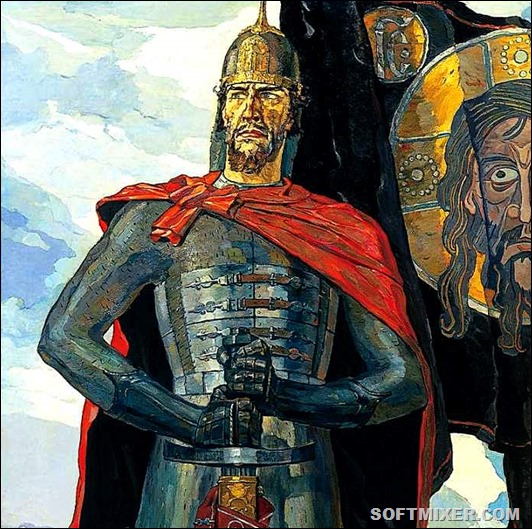 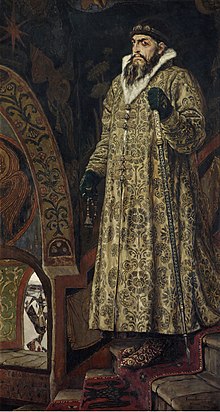 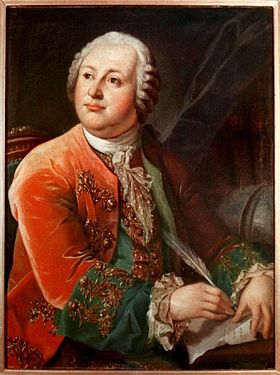 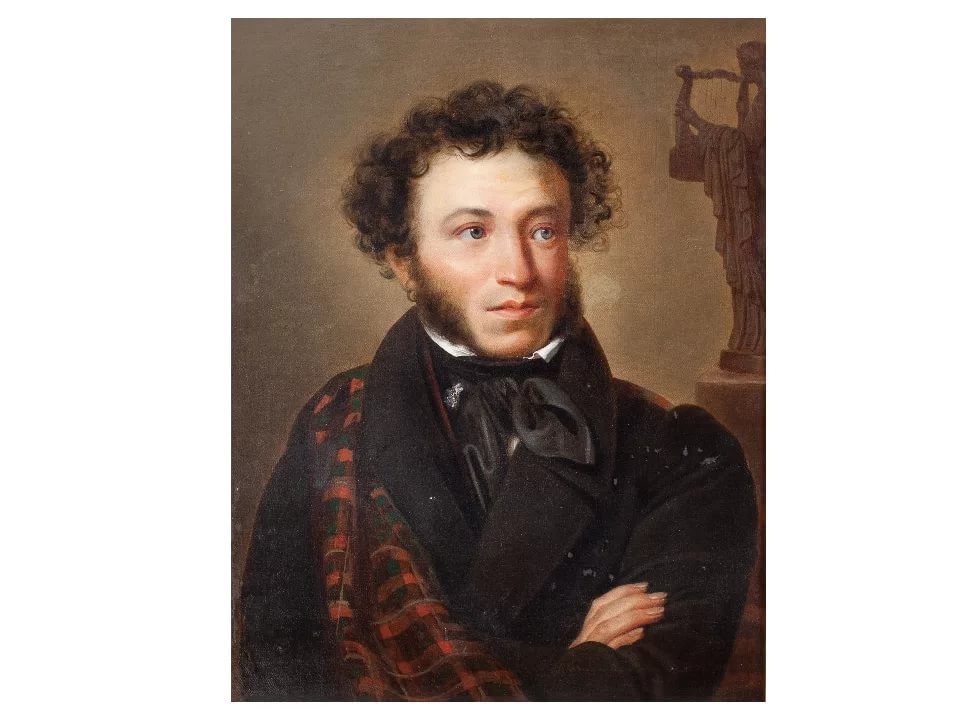 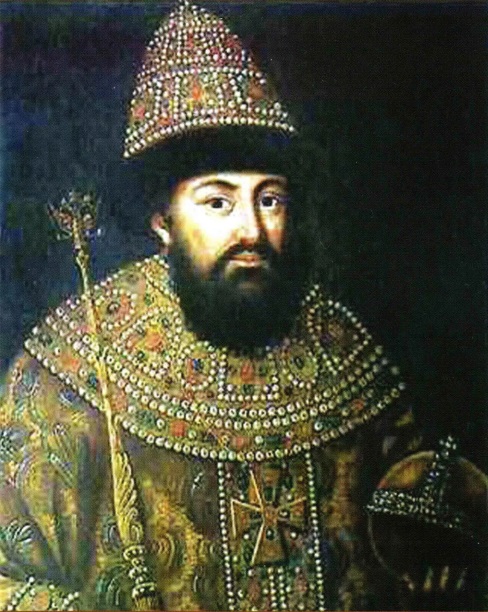 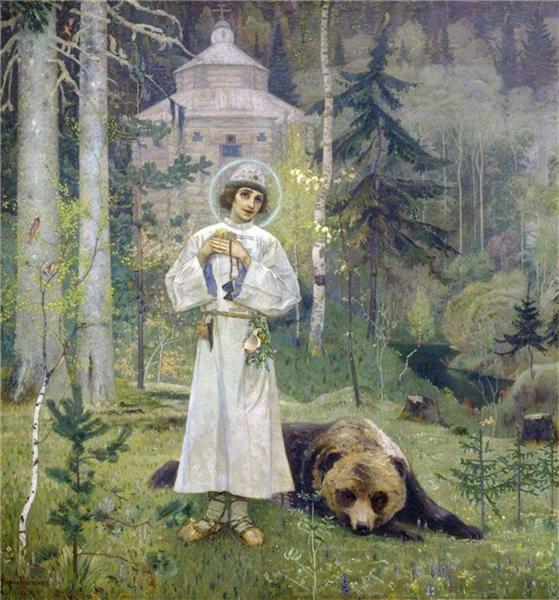 